PPublic Health Act 2016Portfolio:Minister for HealthAgency:Health Department of Western AustraliaPublic Health Act 20162016/01825 Jul 2016Pt. 1 (other than s. 3‑5): 25 Jul 2016 (see s. 2(a));s. 3‑5: 26 Jul 2016 (see s. 2(b)(i));Pt. 17: 26 Jul 2016 (see s. 2(b)(ii));Pt. 19 (other than Div. 1, 3 & 4): 26 Jul 2016 (see s. 2(b)(iii));Pt. 20 (s. 310 & 322): 26 Jul 2016 (see s. 2(b)(iv));Pt. 2 Div. 1 (except s. 7 & 8), Div. 2‑4, Pt. 18 Div. 1 & 2 & Pt. 20 (s. 307‑309 & 311‑312): 24 Jan 2017 (see s. 2(c) and Gazette 10 Jan 2017 p. 163); Pt. 2 Div 5, Pt. 3, 4, 9, 11 to 13, 15 & 16, Pt. 19 Div. 3 & 4 and Pt. 20 (s. 321): 20 Sep 2017 (see s. 2(c) and Gazette 19 Sep 2017 p.4879);s. 7 & 8, Pt. 5 to 8, Pt. 10, Pt. 14, Pt. 18 Div. 3, Pt. 19 Div. 1 & Pt. 20 (s. 313‑320): to be proclaimed (see s. 2(c))Public Health (Consequential Provisions) Act 2016 Pt. 5 Div. 182016/01925 Jul 201620 Sep 2017 (see s. 2(1)(c) and Gazette 19 Sep 2017 p. 4880)Local Government Legislation Amendment Act 2016 Pt. 3 Div. 282016/02621 Sep 201621 Jan 2017 (see s. 2(b) and Gazette 20 Jan 2017 p. 648)Health Practitioner Regulation National Law (WA) Amendment Act 2018 s. 1172018/00419 Apr 20181 Dec 2018 (see s. 2(d) and Gazette 13 Nov 2018 p. 4427‑8)Public Health Amendment (Immunisation Requirements for Enrolment) Act 2019 Pt. 22019/0145 Jul 2019s. 3: 5 Jul 2019 (see s. 2 (a));s. 4‑12: 22 Jul 2019 (see s. 2(b) and Gazette 19 Jul 2019 p. 2841)Public Health Amendment (COVID‑19 Response) Act 20202020/03321 Aug 2020s. 1 & 2: 21 Aug 2020 (see s. 2(1)(a));Act other than s. 1 & 2: 12 Sep 2020 (see s. 2(1)(b) and SL 2020/153 cl. 2)Public Health Amendment (Safe Access Zones) Act 20212021/00917 Aug 2021s. 1 & 2: 17 Aug 2021 (see s. 2(a));Act other than s. 1 & 2: 18 Aug 2021 (see s. 2(b))Emergency Management Amendment (Temporary COVID‑19 Provisions) Act 2022 Pt. 2 Div. 2 Subdiv. 5 & Pt. 3 Div. 32022/03321 Oct 2022Pt. 2 Div. 2 Subdiv. 5: 3 Nov 2022 (see s. 2(b) and SL 2022/175 cl. 2);Pt. 3 Div. 3: 3 Nov 2024 (see s. 2(c) and SL 2022/175 cl. 2)Directors’ Liability Reform Act 2023 Pt. 3 Div. 512023/0094 Apr 20235 Apr 2023 (see s. 2(j))Abortion Legislation Reform Act 2023 Pt. 32023/02027 Sep 202327 Mar 2024 (see s. 2(b) and SL 2024/21 cl. 2)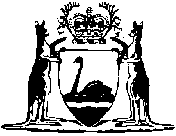 